Занятие объединения «Волейбол» 27.01.2022Тема: Стойка игрока, передача мяча, возможные ошибки.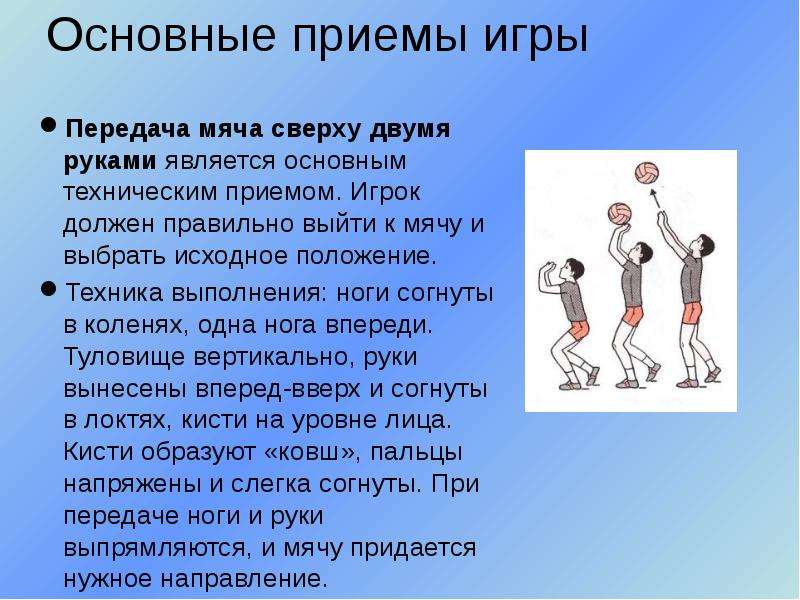 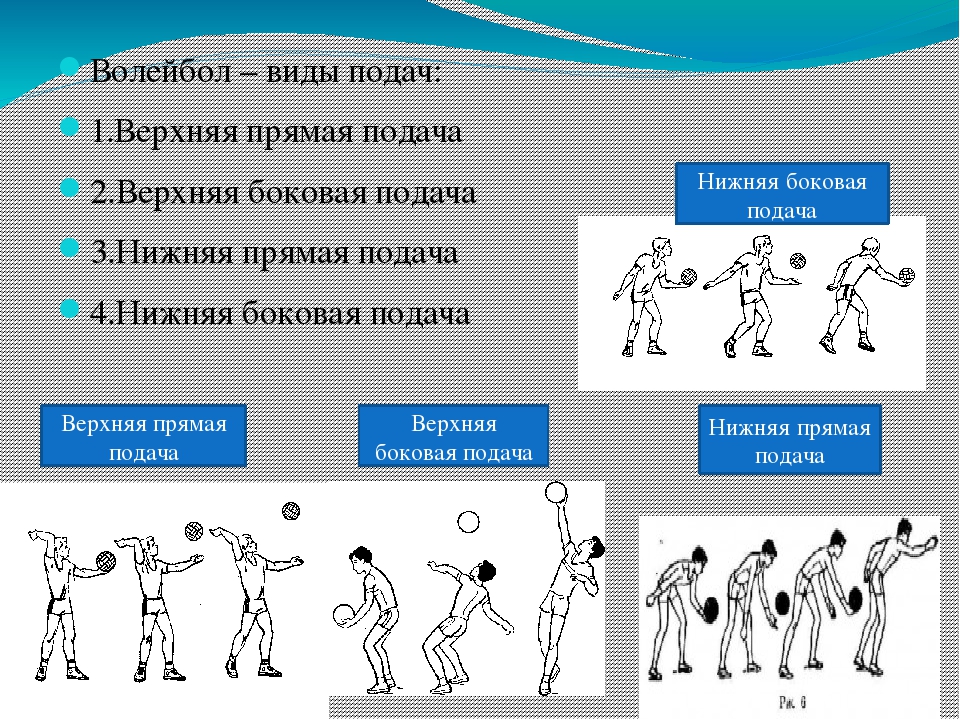 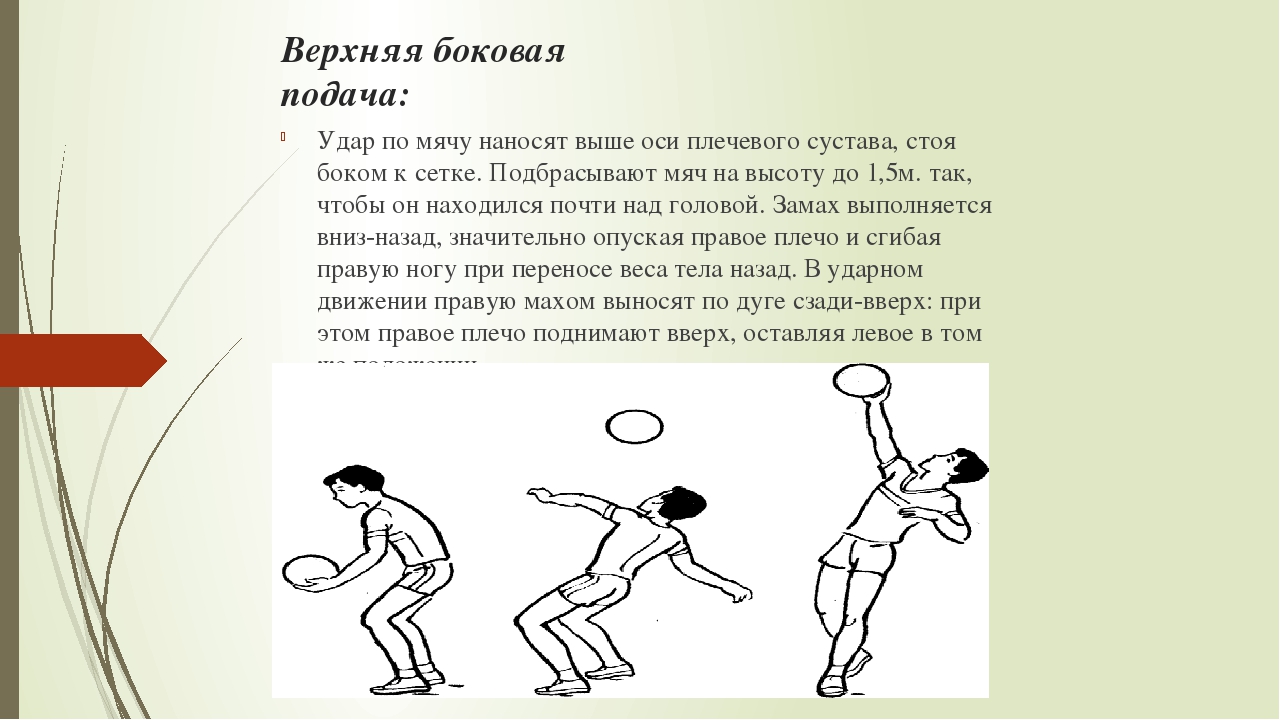 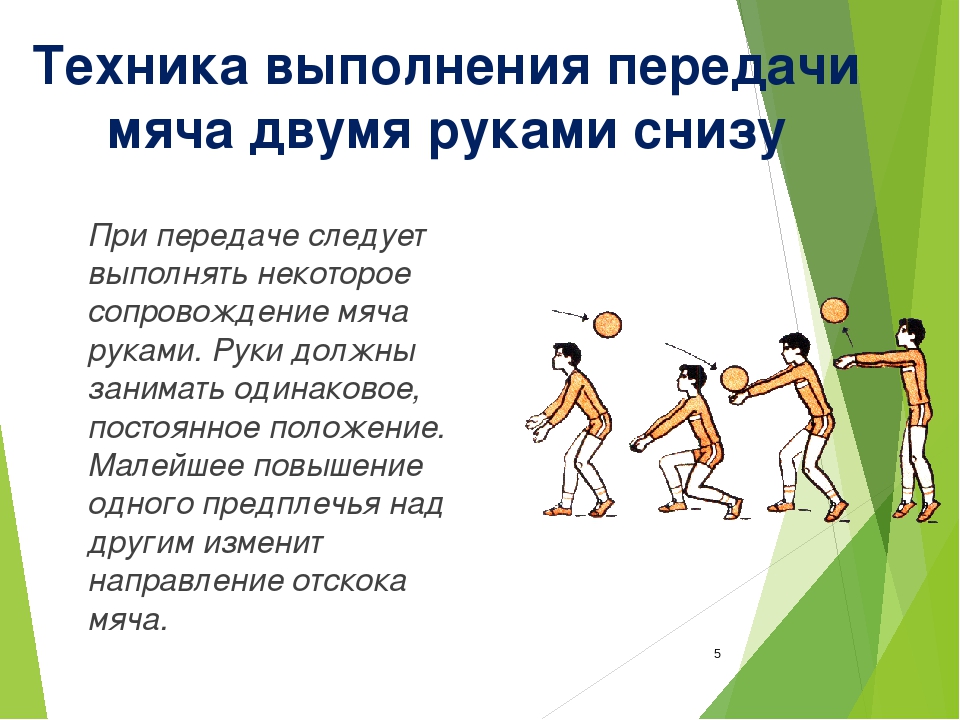 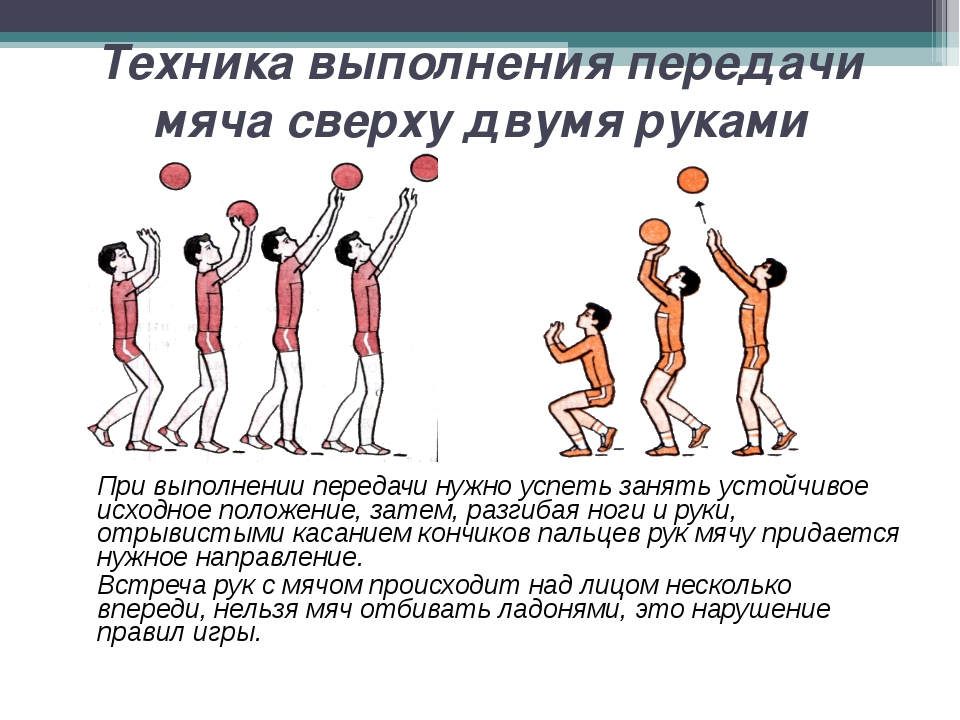 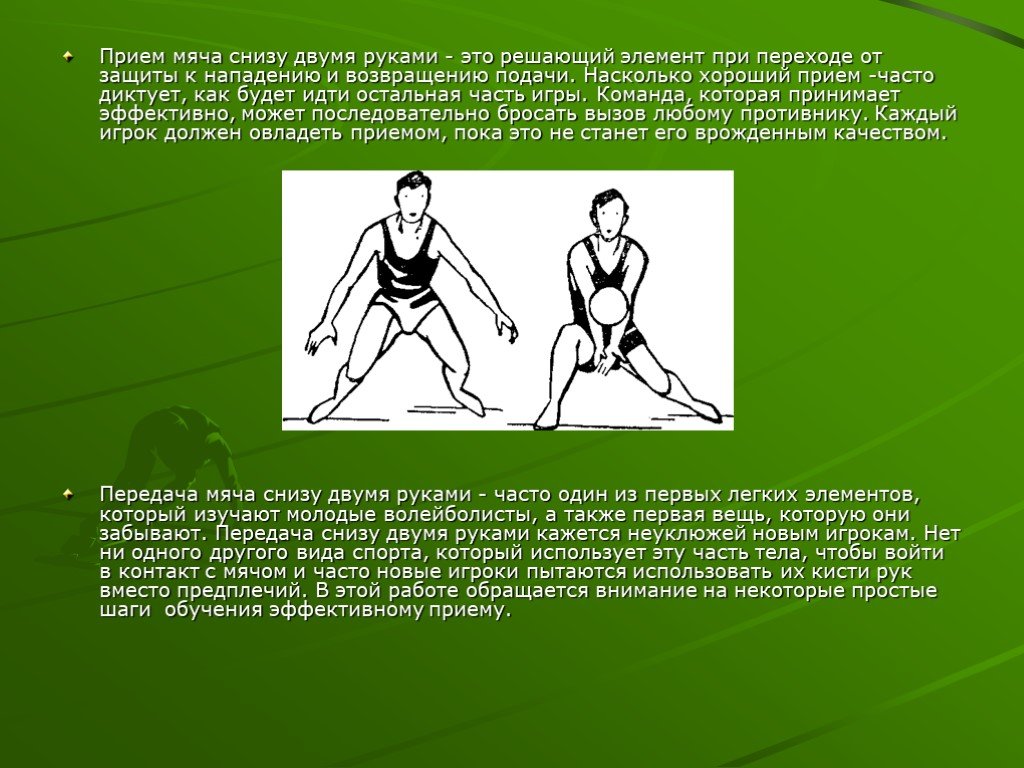 